武 汉 工 商 学 院招（议）标文件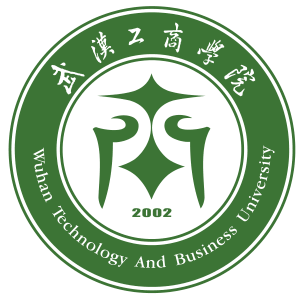 招标项目名称: 动环系统采购项目招标                  编      号:  G2023-38                       武汉工商学院招投标办公室二○二三年十一月第一部分   招（议）标邀请根据我校实际需求，现面向社会邀请具有实力的单位进行我校的动环系统采购项目招标，欢迎能满足标书要求的厂家前来投标。一、招标项目名称：动环系统采购项目2023年 11 月 29 日下午5:00前，请有意向的单位将法人授权委托书、被委托人身份证、营业执照副本等上述资料彩色扫描件（全部资料扫描为一个PDF文件）发送至331678357@qq.com邮箱，待招标方审查无误后，将联系供应商进行线上缴纳文件费，每份招标文件  200元（该费用收取后概不退还）。递交标书费的账户信息:支付宝账号：13995699032    户名：杜丹丹（请备注清楚单位名称及所投项目名称）每个投标单位在递交投标书之前,需交纳投标保证金 5000元，开标后未中标单位的保证金在十个工作日内不计息全额退还,中标单位的保证金则转为合同履约保证金。递交投标保证金的账户信息：户  名：武汉工商学院开户行及账号：建行武汉洪福支行42001237044050001270二、投标截止时间：投标单位于2023年  月  日，将投标文件交到武汉工商学院招投标办公室。如有延误，视为废标；中标单位应在我校规定的时间内来签订合同，逾期视中标单位放弃中标，我校有权扣留保证金。付款方式：施工完毕经验收合格后支付总货款的90%，验收合格满一年后付清余款。工期：以招标方要求时间为准。招标单位：武汉工商学院执行单位：武汉工商学院招投标办公室地  址：武汉市洪山区黄家湖西路3号联 系 人：商务部分：胡老师　027-88147040/15871758771            技术部分：夏老师  13006103949第二部分   投标须知一、招标方式：邀请招标、议评开标。二、投标者要求及相关说明：1、投标者具有独立法人资格，具有相应的经营资质和一定经营规模，具有良好的经营业绩，坚持诚信经营，有良好的服务保障。2、投标价均按人民币报价，且为含制作、运输、安装、验收及税价。三、投标费用：无论投标结果如何,投标者自行承担投标发生的所有费用。四、投标书内容：1、投标书正本一份，副本伍份。如副本内容与正本内容不符，则以正本为准（投标完后，标书概不退还）；2、产品详细报价，投标保证金缴纳凭证；3、故障响应时间及服务承诺细则；4、投标公司简介、企业法人营业执照、法人代表人身份证复印件和委托代理人身份证复印件、法人授权委托书、税务登记证、主要业绩、针对此次项目的原厂授权证明等。5、投标公司须列举近三年来在相近高校的经营业绩，包含联系人及联系方式，供货日期，合同金额等，至少列举3例以上，用表格形式。（务必真实）6、请投标方严格按照我方拟定的标书文件的顺序报价，并注明商品规格，产地等。五、开标与评标：1、开标时间和地点：另行通知。2、属于下列情况之一者视为废标：2.1投标文件送达招标单位的时间超过规定的投标截止时间。2.2投标文件未经法定代表人或委托代理人签字。2.3开标后发现招标文件内容有虚假材料或信息。3、在开标之前，不允许投标方人员与评标成员接触，如果投标方试图在投标书审查、澄清、比较及签合同时向投标方人员施加不良影响，其投标将被视为无效投标或取消投标资格。4、本次招投标采取评标员集中议标方式，对未中标的单位我方不负责解释。5、投标单位不得相互串通损害招标单位的利益，一旦发现各投标单位之间串通作弊、哄抬标价，招标单位将取消所有参与串通的投标单位的投标资格并没收投标保证金。六、中标与签订合同1、自开标之日起7日内，招标单位向符合条件的单位进行考察，最后商议定标。2、中标单位如果未按招标单位规定的日期签订合同，或故意拖延签订合同，则招标单位可以扣除其投标保证金并取消其中标资格，另选中标单位。3、中标单位的投标保证金转为合同履约金。4、本招标文件未尽事宜，以合同为准。七、投标单位如有任何疑问，可以向我方招标负责人进行咨询。八、武汉工商学院招投标办公室保留此招标文件的解释权。第三部分     技术要求设备清单：序号设备名称数量技术参数1空调通信转换模块2套自动内部RS-485总线管理无需外部控制信号；RS-485数据线上的瞬态干扰抑制；总线上可挂接32个设备；1.2公里长的网络连接；传输速率:1200-115.2k（bps）；隔离电压：1000VDC l RS-422/RS-485接口连接器：插入式端子；RS-232接口接头：孔式DB-9。2精密空调系统软件接口模块1套实时监视精密空调压缩机、风机、水泵、加热器、加湿器、去湿器、滤网、回风温度和湿度等的运行状态与参数，并可对精密空调实现远程开关机的控制。同时支持与其它子系统的联动控制，如当温度过高时自动联动启动空调进行制冷。3UPS通信转换模块1套自动内部RS-485总线管理无需外部控制信号；RS-485数据线上的瞬态干扰抑制；总线上可挂接32个设备；1.2公里长的网络连接；传输速率:1200-115.2k（bps）；隔离电压：1000VDC l RS-422/RS-485接口连接器：插入式端子；RS-232接口接头：孔式DB-9。4UPS系统软件接口模块1套对UPS内部整流器、逆变器、电池、旁路、负载等各部件的运行状态进行实时监视，一旦有部件发生故障，系统会自动报警，并切换到相关报警界面。实时监视UPS的各种电压、电流、频率、功率等参数，并进行直观的图形界面显示5漏水控制器2套静态电流：<100mA；告警电流：<140mA；工作环境：-1055C，10~98%RH；尺  寸：95x 37x 30 mm；重    量：100g。6漏水检测绳2套采用绝缘聚合物材料，持久耐用、易清洁；检测线缆采用螺旋式，强度和柔韧度好，可弯曲，高度灵活性；检测线外表光滑有利于线缆快速干燥；可选标准长度和定制长度；螺旋式设计能有效的避免误报警；易于安装；环保卫生。7漏水软件接口模块1套实时监测虚拟资源中心的漏水情况，发生漏水时系统自动切换到漏水监控界面，并显示具体的漏水位置，可精确到米，同时产生报警事件进行记录存储及有相应的处理提示，并第一时间发出多媒体语音、电话/手机短信、声光等对外报警8温湿度传感器6套供电电源：12VDC；电　流：＜10mA；显　示：数码显示测量值；测量范围：0~100﹪RH；精　度：±3﹪RH；测温范围：－20~60℃；精　度：±0.5℃（全量程内）；串行输出：RS485；工作环境：－20~60℃，0~100%RH；最大尺寸：86×86×30mm；重　量：100g。9温湿度系统软件接口模块卓佑1套对温湿度的实时监测，对温湿度参数设定越限阀值，一旦越限报警，自动切换到相应的监控界面，相关参数变红色并闪烁，同时产生报警事件进行记录存储并有相应的处理提示。10烟感6套光电探测方式；光学迷宫；采用低功耗CMOS微处理器；特殊防潮设计；联网输出方式；具有手动测试、手动复位功能；金属屏蔽罩，抗高频干扰；结构设计独特，防尘、防虫、抗外界光线干扰；11烟感系统软件接口模块1套实时监测烟雾消防状态，一旦发生报警，系统自动切换到相应的监控界面，且火警状态图标变红闪烁显示，同时产生报警事件进行记录存储及有相应的处理提示。122U智能管理主机1台规格：2U上架式内存：支持系统内存扩充插槽；标配不低于DDR3-8GB内存电源输入：100～240VAC宽电压输入存储接口：4个SATAII 3Gb/s连接器，硬盘：支持不少于2个3.5”硬盘支架；标配不低于1TB存储，USB：6个USB2.0接口串口：不少于4个RS-232串口、不少于2个RS-232/485串口，网口：2个10/100/1000Mbps千兆RJ-45电口，1、（与系统同一品牌，能提供CNAS检测报告和CE证书及产品彩页截图，提供国家权威部门检测报告13嵌入式控制器(1U)1套功耗低，1U机架安装，采用嵌入式实时操作系统，性能稳定可靠，提供丰富的工作模式实现串口设备立即联网功能，4路DO、8路DI 、4路RS232/485/422串口端口支持12V 供电14短信报警/查询系统1套通过手机短信发送报警信息15数据中心监控管理软件1套平台系统须同时支持B/S、C/S两种方式架构，管理人员可通过内网、外网进行监控或管理。2、系统支持以温度云图方式展示虚拟资源中心温度分布情况，直观了解监控设备运行的虚拟资源中心温度环境，同时对未测温点可进行温度估值，有效降低温度监控对测温点安装数量的依赖。在行业内有一定名气，是《数据中心监控系统技术白皮书》主编或参编单位3、厂商具备《软件著作权登记证书》、《软件产品登记检测报告》、《信息安全管理体系认证证书》4、厂商具备、《ISO9001认证证书》、《环境管理体系ISO14001》、《职业健康安全管理体系认证》、《软件企业证书》、《售后服务体系认证》、《信用等级证书》。16电话告警1套支持所有型号智能手机支持收到短信提醒和告警功能,知道监测点当前值,当前状态.支持查看系统当前所有告警事件,并可从手机上确认事件. 17原厂安装调试费1项